奈森设计求职意向：营销实习生实习经历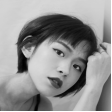 2013.09~2016.07  中国社会大学  市场营销  本科主修课程： 基本会计、统计学、市场营销、国际市场营销 、市场调查与预测、业心理学、广告学、公共关系学、货币银行学、经济法、国际贸易、大学英语、经济数学、计算机软件应用等包集成言技能证书语言能力：大学英语六级证书；普通话二级甲等证计算机能力：国家计算机二级证书；熟练使用office办公软件自我评价有运营实习及活动策划经历，熟悉新媒体渠道和用户；熟悉常用微信编辑器的使用方法，能使用Maka等工具制作简单的H5页面，也能根据公司要求制定新媒体活动方案，并确保活动的良好执行；广州市	131xxxxxxxx	xxxxxx@奈森设计.com